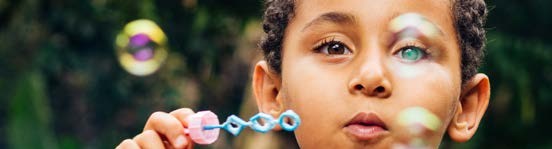 Organisation name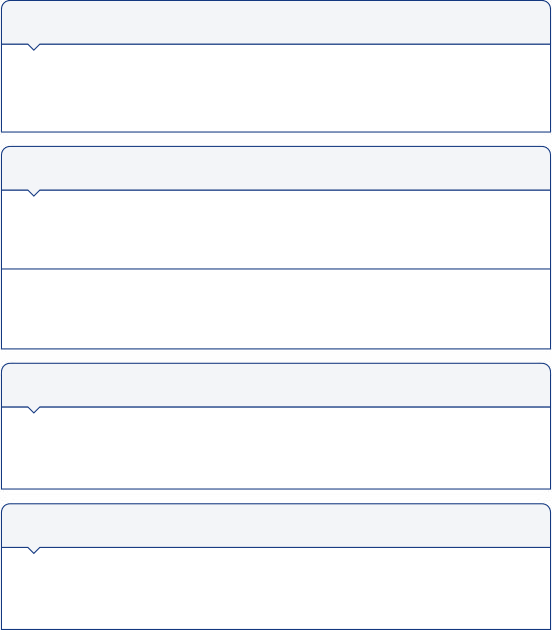 [Name of organisation]Commitment to child safety[Outline the organisation’s commitment to child safety][Define the various forms of child abuse – pp 13-22 of Code of Conduct resource]I will[Outline positive staff behaviours that are consistent with your organisation’s culture and values]I will not[List the types of behaviours your organisation considers unacceptable]Concerning behaviours – understand these types of behaviours may be of concern:[List the types of behaviours your organisation considers may be of concern – pp 27-30 of Code of Conduct resource][Outline internal and external reporting obligations including whistleblower protection][Outline criminal offences for not acting to protect children or reporting abuse][Specify the penalties for staff and volunteers who breach the Code of Conduct]Personal detailsI have read this Code of Conduct and agree to abide by it and its terms.Name:[Name]Last reviewed:[Date]Signature:Next review date:[Date]Date: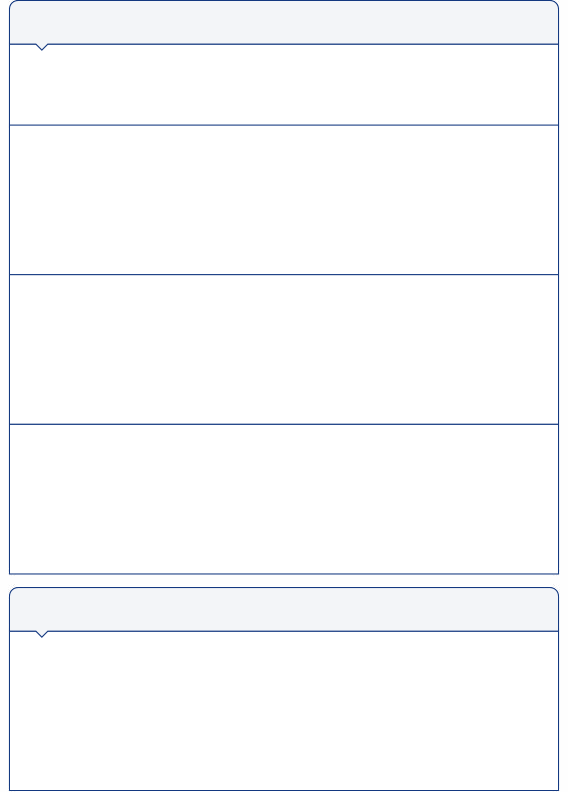 [Date]Responsible officer:[Name]